ПОЛОЖЕНИЕ
о проведении комплекса мероприятий по мониторингу социальных сетей 
с целью выявления обучающихся Муниципального бюджетного общеобразовательного учреждения – школы №35 имени А.Г. Перелыгина города Орла,  
участников групп и сообществ, пропагандирующих употребление 
наркотических средств и психотропных веществ, либо предлагающих их
приобретение, а также содержащих информацию о способах их изготовления1. Общие положения1.1. Данное Положение регламентирует порядок проведения комплекса мероприятий по мониторингу социальных сетей в целях выявления учащихся общеобразовательных организаций участников групп и сообществ, пропагандирующих употребление наркотических средств и психотропных веществ, либо предлагающих их приобретение, а также содержащих информацию о способах их изготовления. 1.2. Настоящее Положение разработано в соответствии с:- Федеральным законом от 29 декабря 2012 года «Об образовании в Российской Федерации» № 273-ФЗ;- Федеральным законом от 29 декабря 2010 года «О защите детей от информации, причиняющей вред их развитию и здоровью» № 436-Ф3;- Федеральным законом от 27 июля 2006 года «Об информации, информационных технологиях и о защите информации» № 149-ФЗ.1.3. Используемые понятия:1.3.1. Социальная сеть - сайт в информационно-телекоммуникативной 
сети «Интернет» (далее - сеть «Интернет»), предназначена для распространения, передачи в сети «Интернет» пользователями сети (далее - пользователь, пользователи) информации, письменных текстов, изображений, звукозаписей, произведений, аудиовизуальных произведений и для взаимодействия, иного обмена информацией между пользователями.1.3.2. Мониторинг обучающихся ОУ в социальных сетях (далее - мониторинг) - деятельность работников и родителей (законных представителей) несовершеннолетних обучающихся (далее – субъекты осуществления мониторинга), направленная на выявление негативных явлений, проявляемых в информации обучающихся, распространяемой в социальных сетях.1.4. Мониторинг учащихся ОУ в социальных сетях осуществляется в рамках работы педагогов ОУ по профилактике негативных явлений среди обучающихся.
2. Направление мониторингаК информации, запрещенной для распространения среди обучающихся 
относится информация:- побуждающая обучающихся к совершению действий, представляющих угрозу их жизни и (или) здоровью, в том числе к причинению вреда своему здоровью;- способная вызвать у обучающихся желание употребить  табачные, наркотические средства, психотропные и (или) одурманивающие вещества
изделия, алкогольную и спиртосодержащую продукцию;- о сообществах, пропагандирующих употребление наркотических 
средств и психотропных веществ, либо предлагающих их приобретение,- содержащих информацию о способах их изготовления; оправдывающая противоправное поведение.3. Организация мониторинга3.1. Мониторинг осуществляется работниками образовательной
организации, к которым относятся: руководитель, педагогические работники
(далее - субъекты мониторинга).3.2. Мониторинг может осуществляться родителями (за конными представителями) несовершеннолетних учащихся в отношении своих детей.3.3. Мониторинг осуществляется на основе данных, получаемых субъектами мониторинга в социальных сетях, расположенных в сети «Интернет», к которым могут относиться: Вконтакте, Одноклассники, Facebook,  Instagram, а также переписка в мессенджерах – WhatsAp, Viber.3.4. Мониторинг осуществляется субъектами мониторинга раз в месяц. Отчет по несовершеннолетним обучающимся, находящимся на всех видах учета, предоставляется в письменном виде ежемесячно в соответствии с приложением 1.3.5. В случае выявления субъектами мониторинга в социальных сетях, 
расположенных в сети «Интернет», информации, указанной в части 2 настоящего Положения, которая распространяется учащимися, субъекты мониторинга незамедлительно сообщают о выявленных фактах руководителю ОУ, социальному педагогу.3.6. Факт выявления информации, указанной в части 2 Положения, субъект мониторинга фиксирует в форме служебной записки, в которой указываются электронные ссылки на социальные сети, прикладываются скриншоты  изображений.3.7. В случае выявления родителями (законными представителями)
несовершеннолетнего учащегося ОУ в социальных сетях, информации, указанной в части 2 настоящего Положения, которая распространяется их ребенком, (законные представители) несовершеннолетнего учащегося должны незамедлительно сообщить классному руководителю. Классный руководитель доводит информацию в виде служебной записки до руководителя ОУ, прикладывая скриншоты изображений.3.8. Совет по профилактике правонарушений проводит проверку поступившей информации в течение 6 дней с момента ее поступления. На основании материалов проверки составляется Акт, в котором фиксируется необходимость передачи информации в соответствующие службы реагирования и заполняется Журнал  а соответствии с приложением 2. 3.9.  Заместитель директора по воспитательной работе:-  в течение одного рабочего дня представляет на утверждение директору план профилактической и (или) иной работы с учащимся;- направляет в Управление Федеральной службы в сфере связи, информационных технологий и массовых коммуникаций по Орловской области и в  УМВД России по Орловской области  по Орловской области Акт проверки  для принятия мер по блокировке информации.Приложение 1.Отчетклассного руководителя  ____класса по мониторингу аккаунтов обучающихся в социальных сетях в информационно – телекоммуникативной сети «Интернет»В случае выявления фактов заполняется таблица.Дата Подпись классного руководителяПриложение 2.Журналвыявления запрещенной для распространения среди обучающихся 
информацияРассмотрено и рекомендовано  к утверждению на  педагогическом советеПротокол № 1                                                                                  от 24.08.2021 г.           Приказ №72 -Д от 06.09.2021 г.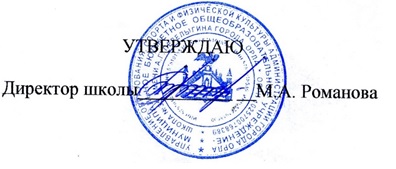 Дата мониторингаФ.И.О. классного руководителяКласс Количество обучающихсяРезультат Количество проверенных аккаунтовНаличие закрытых аккаунтовФ.И.О. обучающегося, дата рожденияКласс Категория учетаНик в сетиАдрес страницы в сетиОтметка о состоянии в деструктивных и асоциальных группах в социальной сети группаДата мониторингаФИО классного руководителя, классФИО обучающегося, дата рождения.Ник в сети, адрес страницыОтметка о состоянии в деструктивных и асоциальных группах в социальной сети группаПодпись заместителя директора по ВР